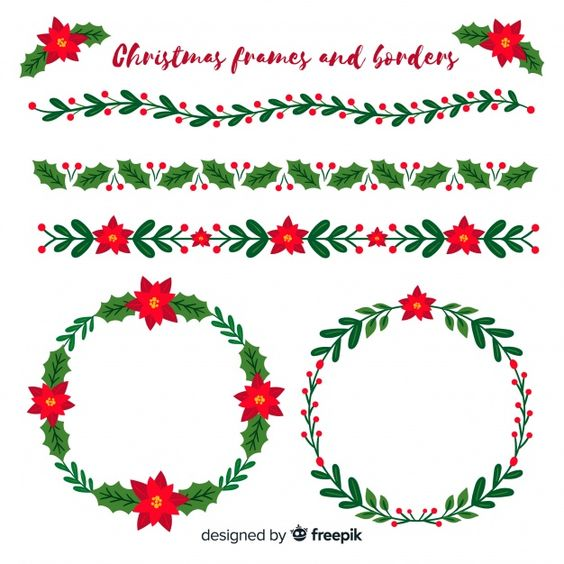 VÁNOČNÍ DÍLNIČKY S OCHUTNÁVKOU PERNÍKŮpátek 1. prosince, 15.30 – 18.00hod.KD Korytnáza malý poplatek si děti budou vyrábět * vánoční svícen * zápich z papíru * vánoční ozdoba ze sádry * velká papírová hvězda * svíčky ze včelího vosku * papírové andělíčkyVánoční punč a něco dobrého k zakousnutí bude také připraveno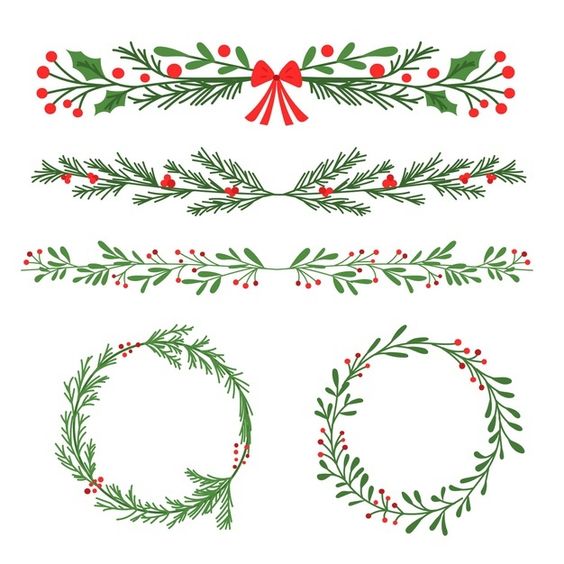 